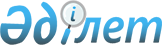 Қазақстан Республикасы Үкіметінің 2007 жылғы 6 қыркүйектегі N 777 қаулысына өзгерістер енгізу туралыҚазақстан Республикасы Үкіметінің 2007 жылғы 26 желтоқсандағы N 1287 Қаулысы

      Қазақстан Республикасының Үкіметі  ҚАУЛЫ ЕТЕДІ : 

      1. "Қарағанды облысында "Протон-М" ресейлік зымыран тасығышы құлауының салдарын зерделеу жөніндегі үкіметтік комиссия туралы" Қазақстан Республикасы Үкіметінің 2007 жылғы 6 қыркүйектегі N 777  қаулысына  мынадай өзгерістер енгізілсін: 

      Қарағанды облысында "Протон-М" ресейлік зымыран тасығышы құлауының салдарын зерделеу жөніндегі үкіметтік комиссияның құрамына мыналар енгізілсін: 

      Божко Владимир Карпович - Қазақстан Республикасының Төтенше жағдайлар министрі, төраға; 

      Жампейісов Амангелді Сүйімбайұлы - Қазақстан Республикасының Жер ресурстарын басқару агенттігі төрағасының орынбасары; 

      көрсетілген құрамнан Храпунов Виктор Вячеславович, Оспанов Бақыт Сағындықұлы шығарылсын. 

      2. Осы қаулы қол қойылған күнінен бастап қолданысқа енгізіледі.       Қазақстан Республикасының 

      Премьер-Министрі 
					© 2012. Қазақстан Республикасы Әділет министрлігінің «Қазақстан Республикасының Заңнама және құқықтық ақпарат институты» ШЖҚ РМК
				